AUTORISATION PARENTALE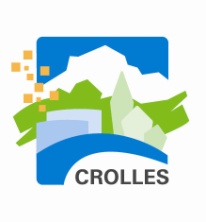 Tremplin Jeunes Talents 2020ENFANTNOM DE L'ENFANT : ____________________________ PRENOM DE L'ENFANT : ______________________DATE DE NAISSANCE : __________________________ 	SEXE : ___________________RESPONSABLE LEGAL DE L’ENFANT NOM PARENT : ________________________________ PRENOM PARENT : ___________________________ADRESSE PARENT : ________________________________________________________________________CODE POSTAL : ________________________ VILLE : _____________________________________________TELEPHONE : ____________________ ADRESSE MAIL : __________________________________________Les informations recueillies sur ce formulaire sont enregistrées dans un fichier informatisé par la mairie de Crolles pour l’inscription au Tremplin Jeunes Talents 2020 proposées par les services jeunesse et culture. Elles sont conservées pendant 5 ans et sont destinées aux services de la mairie de Crolles. Conformément à la loi « informatique et libertés », vous pouvez exercer votre droit d'accès aux données vous concernant et les faire rectifier en contactant le délégué à la protection des données de la mairie de Crolles - donnees.personnelles@ville-crolles.frAUTORISATIONS PARENTALESJe soussigné(e) : __________________________________________________Participation Autorise mon enfant à participer au Tremplin Jeunes Talents 2020.Règlement du concours Déclare avoir pris connaissance du règlement du concours.Droit à l’image □ oui 	□ non	Autorise la commune de Crolles à utiliser l’image de mon enfant dans le cadre de la promotion des activités du service jeunesse et vie locale (site internet, presse, bulletin municipal, plaquettes d’activités du service jeunesse…) Je certifie l’exactitude des renseignements fournis sur la présente autorisation.À _______________________, le : ______________________             Signature : 